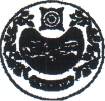 СОВЕТ ДЕПУТАТОВ ЧАРКОВСКОГО СЕЛЬСОВЕТА УСТЬ-АБАКАНСКОГО РАЙОНА РЕСПУБЛИКИ ХАКАСИЯРЕШЕНИЕ26.08.2022                                              аал Чарков    			                           53/4О протесте прокурора Усть-Абаканского района и внесении изменений в решение Совета депутатов Чарковского сельсовета от 29.06.2017 № 36/3 «Об утверждении Положения о порядке и условиях приватизациимуниципального имущества Чарковского сельсовета»          Рассмотрев протест прокурора Усть-Абаканского района в целях приведения решения Совета депутатов Чарковского сельсовета от 29.06.2017 № 36/3 «Об утверждении Положения о порядке и условиях приватизации муниципального имущества Чарковского сельсовета», в соответствии с действующим законодательством, руководствуясь Уставом муниципального образования Чарковский сельсовет,          Совет депутатов Чарковского сельсовета Усть-Абаканского района Республики ХакасияРЕШИЛ:1. Протест прокурора на решение Совета депутатов Чарковского сельсовета от 29.06.2017 № 36/3 «Об утверждении Положения о порядке и условиях приватизации муниципального имущества Чарковского сельсовета», удовлетворить.2. Внести следующие изменения в решение Совета депутатов Чарковского сельсовета от 29.06.2017 № 36/3 «Об утверждении Положения о порядке и условиях приватизации муниципального имущества Чарковского сельсовета»:1) п.1.3 Положения изложить в следующей редакции:«1.3 Покупателями государственного и муниципального имущества могут быть любые физические и юридические лица, за исключением:- государственных и муниципальных унитарных предприятий, государственных и муниципальных учреждений;- юридических лиц, в уставном капитале которых доля Российской Федерации, субъектов Российской Федерации и муниципальных образований превышает 25 процентов, кроме случаев, предусмотренных статьей 25 настоящего Федерального закона № 178-ФЗ;- юридических лиц, местом регистрации которых является государство или территория, включенные в утверждаемый Министерством финансов Российской Федерации перечень государств и территорий, предоставляющих льготный налоговый режим налогообложения и (или) не предусматривающих раскрытия и предоставления информации при проведении финансовых операций (офшорные зоны), и которые не осуществляют раскрытие и предоставление информации о своих выгодоприобретателях, бенефициарных владельцах и контролирующих лицах в порядке, установленном Правительством Российской Федерации.»;2) п. 5.4 Положения изложить в следующей редакции:«5.4 Предложения о цене государственного или муниципального имущества заявляются участниками аукциона открыто в ходе проведения торгов. По итогам торгов с победителем аукциона заключается договор.В случае, если заявку на участие в аукционе подало только одно лицо, признанное единственным участником аукциона, договор заключается с таким лицом по начальной цене продажи государственного или муниципального имущества.В случае отказа лица, признанного единственным участником аукциона, от заключения договора аукцион признается несостоявшимся.»;3) п. 8 Положения исключить;4) п. 9.3 Положения изложить в следующей редакции:«9.3 К информации о результатах сделок приватизации государственного или муниципального имущества, подлежащей размещению в порядке, установленном пунктом 10 настоящей статьи, относятся следующие сведения:1) наименование продавца такого имущества;2) наименование такого имущества и иные позволяющие его индивидуализировать сведения (характеристика имущества);3) дата, время и место проведения торгов;4) цена сделки приватизации;5) имя физического лица или наименование юридического лица - участника продажи, который предложил наиболее высокую цену за такое имущество по сравнению с предложениями других участников продажи, или участника продажи, который сделал предпоследнее предложение о цене такого имущества в ходе продажи;6) имя физического лица или наименование юридического лица - победителя торгов, лица, признанного единственным участником аукциона, в случае, установленном в абзаце втором пункта 3 статьи 18 Федерального закона № 178-ФЗ.».3. Настоящее решение вступает в силу после его официального опубликования (обнародования).Глава Чарковского сельсоветаУсть-Абаканского района Республики Хакасия                                                  А.А. Алексеенко